Сушин Тимофей Павлович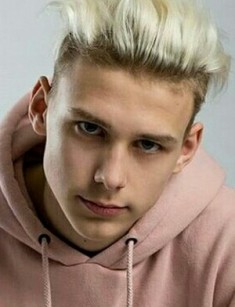 Сценический псевдоним ТимоХаАктёр, певец, ведущий на радио, ведущий мероприятий, блогерБИОГРАФИЯ Место жительства: г. МоскваГод и дата рождения: 23.12.1999г.                                                                                                                   Рост: 178 см                                                                                  Цвет волос: шатенЦвет глаз: серыеИгровой возраст: 14-21 годОБРАЗОВАНИЕ:Эстрадно-джазовый колледж – студент 3 курса	ФИЛЬМОГРАФИЯ: 2018 г. «Ивановы-Ивановы», сериал, канал СТС, эпизод2017 г. «Домохозяин», мини-сериал, роль Димон2017 г. «Улица», сериал, канал ТНТ, эпизод  РАБОТЫ В ТЕАТРЕ: 2017г. Спектакль, посвященный 9 мая РАБОТЫ НА ТВ/РАДИО:2018г. «Поколение Некст», канал Муз-ТВ, ведущий 2018г. «Вечерний Лайк», Музыка Первого2017г. шоу «Успех», канал СТСРАБОТЫ НА РАДИО:Ведущий RADIOKIDSFMСЪЕМКИ В РЕКЛАМЕ:Реклама продукции «Тедди»ДОПОЛНИТЕЛЬНАЯ ИНФОРМАЦИЯ:Языки: русский – свободное владениеанглийский - базовый Пение: эстрадный вокалМузыкальные инструменты: фоноВиды спорта: футбол, сноуборд, борьба, карате, гонки на снегоходахТранспортные средства: снегоходСсылки:https://www.instagram.com/timosha_sushin/?hl=ruhttps://www.youtube.com/channel/UC5FUo5U_ndNGUAVE2GQlj7A